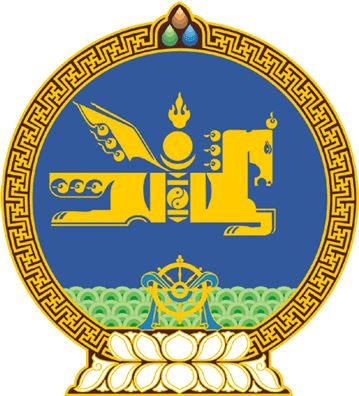 МОНГОЛ  УЛСЫН  ИХ  ХУРЛЫНТОГТООЛ 2016  оны 07 сарын 21 өдөр		         	Дугаар 12                         Төрийн ордон, Улаанбаатар хот/Энэ тогтоолыг Улсын Их Хурлын 2020 оны 07 дугаар сарын 07-ны өдрийн 07 дугаар тогтоолоор хүчингүй болсонд тооцсон/Төрийн захиргааны байгууллагын тогтолцоо, бүтцийн ерөнхий бүдүүвчийг шинэчлэн батлах тухайМонгол Улсын Засгийн газрын тухай хуулийн 12 дугаар зүйлийн 1 дэх хэсэгт заасныг үндэслэн Монгол Улсын Их Хурлаас ТОГТООХ нь:1.“Төрийн захиргааны байгууллагын тогтолцоо, бүтцийн ерөнхий бүдүүвч”-ийг хавсралтаар шинэчлэн баталсугай.2.Энэ тогтоол гарсантай холбогдуулан “Төрийн захиргааны байгууллагын тогтолцоо, бүтцийн ерөнхий бүдүүвч батлах тухай” Монгол Улсын Их Хурлын 2014 оны 12 дугаар сарын 04-ний өдрийн 75 дугаар тогтоолыг хүчингүй болсонд тооцсугай.3.Энэ тогтоолыг 2016 оны 07 дугаар сарын 21-ний өдрөөс эхлэн дагаж мөрдсүгэй.МОНГОЛ УЛСЫН ИХ ХУРЛЫН ДАРГА 					М.ЭНХБОЛД Монгол Улсын Их Хурлын 2016 оны12 дугаар тогтоолын хавсралтТӨРИЙН ЗАХИРГААНЫ БАЙГУУЛЛАГЫН ТОГТОЛЦОО, БҮТЦИЙН ЕРӨНХИЙ БҮДҮҮВЧ /Энэ хэсэгт 2017 оны 11 дүгээр сарын 09-ний өдрийн 68 дугаар тогтоолоор өөрчлөлт оруулсан.//Энэ хэсэгт 2018 оны 05 дугаар сарын 10-ны өдрийн 31 дүгээр тогтоолоор өөрчлөлт оруулсан.//Энэ хэсэгт 2018 оны 05 дугаар сарын 30-ны өдрийн 41 дүгээр тогтоолоор өөрчлөлт оруулсан.//Энэ хэсэгт 2018 оны 06 дугаар сарын 21-ний өдрийн 56 дугаар тогтоолоор нэмэлт, өөрчлөлт оруулсан.//Энэ хэсэгт 2019 оны 06 дугаар сарын 06-ны өдрийн 60 дугаар тогтоолоор нэмэлт, өөрчлөлт оруулсан.//Энэ хэсэгт 2019 оны 10 дугаар сарын 25-ны өдрийн 84 дүгээр тогтоолоор нэмэлт, өөрчлөлт оруулсан.//Энэ хэсэгт 2020 оны 01 дүгээр сарын 17-ны өдрийн 06 дугаар тогтоолоор нэмэлт, өөрчлөлт оруулсан.//Энэ хэсэгт 2020 оны 01 дүгээр сарын 30-ны өдрийн 12 дугаар тогтоолоор нэмэлт, өөрчлөлт оруулсан.//Энэ хэсэгт 2020 оны 05 дугаар сарын 14-ний өдрийн 56 дугаар тогтоолоор нэмэлт, өөрчлөлт оруулсан./--------оОо-------Эрхлэх асуудлын хүрээ, харьяалалЗасгийн газрын тохируулагч агентлагЗасгийн газрын хэрэгжүүлэгч агентлагМонгол Улсын Ерөнхий сайдын эрхлэх асуудлын хүрээнд1.Тагнуулын ерөнхий газар 2.Харилцаа холбоо, мэдээллийн технологийн газар3.Үндэсний хөгжлийн газар4.Төрийн тусгай хамгаалалтын газар1.Төрийн өмчийн бодлого, зохицуулалтын газар2.Төрийн худалдан авах ажиллагааны газарМонгол Улсын Шадар сайдын эрхлэх асуудлын хүрээнд5.Мэргэжлийн хяналтын ерөнхий газар6.Онцгой байдлын ерөнхий газар7.Шударга өрсөлдөөн, хэрэглэгчийн төлөө газар8.Стандарт, хэмжил зүйн газарМонгол Улсын сайд, Засгийн газрын Хэрэг эрхлэх газрын даргын эрхлэх асуудлын хүрээндБайгаль орчин, аялал жуулчлалын сайдын эрхлэх асуудлын хүрээнд3.Цаг уур, орчны шинжилгээний газар4.Усны газарБатлан хамгаалахын сайдын эрхлэх асуудлын хүрээнд9.Зэвсэгт хүчний жанжин штаб Гадаад харилцааны сайдын эрхлэх асуудлын хүрээндСангийн сайдын эрхлэх асуудлын хүрээнд5.Гаалийн ерөнхий газар 6.Татварын ерөнхий газарХууль зүй, дотоод хэргийн сайдын эрхлэх асуудлын хүрээнд10.Цагдаагийн ерөнхий газар 11.Хил хамгаалах ерөнхий газар7.Улсын бүртгэлийн ерөнхий газар 8.Архивын ерөнхий газар 9.Шүүхийн шийдвэр гүйцэтгэх ерөнхий газар 10.Гадаадын иргэн, харьяатын газар11.Оюуны өмчийн газарХөдөлмөр, нийгмийн хамгааллын сайдын эрхлэх асуудлын хүрээнд12.Нийгмийн даатгалын ерөнхий газар13.Хөдөлмөр, халамжийн үйлчилгээний ерөнхий газар14.Хөгжлийн бэрхшээлтэй хүний хөгжлийн ерөнхий газар15.Гэр бүл, хүүхэд, залуучуудын хөгжлийн газарБарилга, хот байгуулалтын сайдын эрхлэх асуудлын хүрээнд16.Газар зохион байгуулалт, геодези, зураг зүйн газарБоловсрол, соёл, шинжлэх ухаан, спортын сайдын эрхлэх асуудлын хүрээнд17.Биеийн тамир, спортын газар18.Соёл, урлагийн газарЗам, тээврийн хөгжлийн сайдын эрхлэх асуудлын хүрээнд19.Иргэний нисэхийн ерөнхий газарУул уурхай, хүнд үйлдвэрийн сайдын эрхлэх асуудлын хүрээнд20.Ашигт малтмал, газрын тосны газар21.Үндэсний геологийн албаХүнс, хөдөө аж ахуй, хөнгөн үйлдвэрийн сайдын эрхлэх асуудлын хүрээнд22.Мал эмнэлгийн ерөнхий газар23.Жижиг, дунд үйлдвэрийн газарЭрчим хүчний сайдын эрхлэх асуудлын хүрээндЭрүүл мэндийн сайдын эрхлэх асуудлын хүрээнд24.Эрүүл мэндийн даатгалын ерөнхий газар